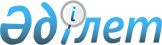 Ерекше мемлекеттiк маңызы немесе ерекше ғылыми құндылығы бар, пайдалануға берiлуiне шек қойылуы не толығымен тыйым салынуы мүмкiн су тоғандарының тiзбесiн бекiту туралы
					
			Күшін жойған
			
			
		
					Қазақстан Республикасы Министрлер Кабинетiнiң Қаулысы 1995 жылғы 3 наурыздағы N 218. Күші жойылды - ҚР Үкіметінің 2005.05.03. N 416 қаулысымен

      "Қазақстан Республикасының Су кодексiн күшiне енгiзу туралы" Қазақстан Республикасы Жоғарғы Кеңесiнiң 1993 жылғы 31 наурыздағы N 2062 қаулысына сәйкес Қазақстан Республикасының Министрлер Кабинетi қаулы етедi: 

      Ерекше мемлекеттiк маңызы немесе ерекше ғылыми құндылығы бар, пайдалануға берiлуiне шек қойылуы не толығымен тыйым салынуы мүмкiн су тоғандарының қоса берiлiп отырған Тiзбесi бекiтiлсiн.        Қазақстан Республикасының 

      Премьер-министрi                                     Қазақстан Республикасы 

                                    Министрлер Кабинетiнiң 

                                    1995 жылғы 3 наурыздағы 

                                       N 218 қаулысымен 

                                          Бекiтiлген 

         Ерекше мемлекеттiк маңызы немесе ерекше ғылыми 

       құндылығы бар, пайдалануға берiлуiне шек қойылуы 

      не толығымен тыйым салынуы мүмкiн су тоғандарының 

                            Тiзбесi 

------------------------------------------------------------------- 

     Су тоғандарының түрi             |   Су тоғандарының атауы 

------------------------------------------------------------------- 

                  1                                   2 

------------------------------------------------------------------- 

                           Алматы облысы 

 

  Көл                                       Балқаш 

Көл                                       Үлкен Алматы 

Су қоймасы                                Қапшағай 

Су қоймасы                                Бартоғай 

Су қоймасы                                Күртi 

 

                          Ақмола облысы 

 

  Су қоймасы                                Вячеславск 

Су қоймасы                                Сiлетi 

Жүйе                                      Қорғалжын 

Көл                                       Керей 

Көл                                       Қожакөл 

Көл                                       Алакөл 

Көл                                       Итенген 

Көл                                       Теңiз 

Көл                                       Есей 

Көл                                       Сұлтангелдi 

Көл                                       Қоқай 

Көл                                       Асаубалық 

Көл                                       Сарыгүл 

Көл                                       Жаманкөл 

Көл                                       Қаракөл 

Көл                         Ақтөбе облысы Көл                                       Байпыкөл 

Көл                                       Байтақкөл 

Көл                                       Әйке 

Көл                                       Құрдым 

Көл                                       Төбiскен 

Көл                                       Белқопа 

Көл                                       Жаркөл 

Көл                                       Қармакөл 

Көл                                       Айыркөл 

Көл                                       Қулыкөл 

Көл                                       Қызылкөл 

Көл                                       Малайдар                         Атырау облысы Көл                                       Индер 

Көл                                       Жалтыркөл 

 

                     Шығыс Қазақстан облысы Көл                                       Марқакөл 

Көл                                       Айыр 

Көл                                       Рахманов  

Көл                                       Абылайкет 

Көл                                       Дүбiғалы 

 

                         Жамбыл облысы Көл                                       Билiкөл 

Көл                                       Ақкөл 

Көл                                       Кiшi Ақкөл 

Көл                                       Ащыкөл 

Көл                                       Ақжар 

Көл                                       Көккөл 

Көл                                       Кiшi Қамқалы 

Көл                                       Үлкен Қамқалы 

Көл                                       Қаракөл 

Көл                                       Қызыләуiт 

Су қоймасы                                Ынталы 

Су қоймасы                                Киров  

Су қоймасы                                Тасөткел                       Жезқазған облысы Су қоймасы                                Кеңгiр 

Көл                                       Қарақайың 

Көл                                       Ащыкөл 

Көл                                       Бүршiктiкөл 

Көл                                       Қоскөл 

Көл                                       Барақкөл 

Көл                                       Қабыршақты 

Су қоймасы                                Жездi                     Батыс Қазақстан облысы Көл                                       Шалқар 

Көл                                       Аралсор (Өзденсор) 

Көл                                       Аралсор                      Қарағанды облысы Көл                                       Қарасор 

Көл                                       Тоқсымақ 

Көл                                       Қаракөл 

Көл                                       Ағаштыкөл 

Көл                                       Батпақкөл 

Көл                                       Саумалкөл-1 

Көл                                       Қарау қамыс 

Көл                                       Қатынкөл 

Көл                                       Балықтыкөл 

Көл                                       Саумалкөл-2 

Көл                                       Құмкөл 

Көл                                       Сасықкөл 

Көл                                       Үлкен 

Көл                                       Рудничное 

Көл                                       Шалқаркөл 

Су қоймасы                                Самарқанд 

Су қоймасы                                Шерубай-Нұра 

Су қоймасы                                Ынтымақ                         Қызылорда облысы Көл                                       Қамыстыбас 

Көл                                       Арыс 

Көл                                       Ащыкөл 

Көл                                       Ақшатау 

Көл                                       Қаракөл 

Көл                                       Телiкөл 

Көл                                       Көкшекөл                          Көкшетау облысы Көл                                       Бурабай 

Көл                                       Сiлетi Теңiз 

Көл                                       Кiшi қарой 

Көл                                       Үлкен қарой 

Көл                                       Шағылы Теңiз 

Көл                                       Теке 

Көл                                       Қалибек 

Көл                                       Қарасор 

Көл                                       Қалмақкөл 

Көл                                       Көксеңгiрсор 

Көл                                       Имантау 

Көл                                       Алабота 

Көл                                       Шортанды 

Көл                                       Қотыркөл 

Көл                                       Қопа 

Көл                                       Кiшi Шабақты 

Көл                                       Үлкен Шабақты 

Су қоймасы                                Шаңғылы                       Қостанай облысы Көл                                       Құсмұрын    

Көл                                       Қойбағар 

Көл                                       Тымтауыр 

Көл                                       Шошқалы 

Көл                                       Ақсуат 

Көл                                       Сарымайық 

Көл                                       Жарман 

Көл                                       Жаркөл 

Көл                                       Теңiз                               Павлодар облысы Көл                                       Қалқамантұз 

Көл                                       Қызылкөк 

Көл                                       Жалаулы  

Көл                                       Шүрексор 

Көл                                       Үлкен Ағыболат 

Көл                                       Маралды 

Көл                                       Сабындыкөл 

Көл                                       Жасыбай 

Көл                                       Торайғыр 

Көл                                       Мойылды                        Семей облысы Көл                                       Жоғарғы Балықтыкөл 

Көл                                       Төменгi Балықтыкөл 

Көл                                       Үлкен 

Көл                                       Қолдар 

Көл                                       Балықтыкөл 

Көл                                       Шолақтерек 

Көл                                       Қаракөл                    Солтүстiк Қазақстан облысы Су қоймасы                                Сергеев 

Су қоймасы                                Петропавл 

Көл                                       Таранкөл 

Көл                                       Шелiшiн 

Көл                                       Питное 

                      Торғай облысы Көл                                       Сарықопа                      Талдықорған облысы Көл                                       Алакөл 

Көл                                       Жалаңашкөл 

Көл                                       Ұялы 

Көл                                       Сасықкөл                     Оңтүстiк Қазақстан облысы Көл                                       Қызыләуiт 

Көл                                       Қызылкөл 

Су қоймасы                                Шардара 

 

                           Алматы облысы Көл (төменгi, ортаңғы, жоғарғы)           Көлсай       Республиканың оңтүстiгiнде, оңтүстiк шығысы мен шығысында 2500-3800 метр биiктiкте орналасқан селдiк қаупi бар морендi көлдер.  

         * Ескерту.  

      Аталған су тоғандарын пайдалануға беруге, республика заңдарында көзделген жағдайларда, Қазақстан Республикасы Министрлер Кабинетiнiң 1994 жылғы 29 желтоқсандағы N 1483  қаулысымен  бекiтiлген Су тоғандарын жеке пайдалануға беру тәртiбi туралы нұсқаудың 2-тармағында көрсетiлген органдар арқылы, сондай-ақ арнайы су пайдалануға рұқсат беру барысында Қазақстан Республикасы Министрлер Кабинетiнiң 1994 жылғы 29 желтоқсандағы N 1482  қаулысымен  бекiтiлген осы мәселе жөнiндегi Тәртiпке сәйкес шек қойылуы немесе тыйым салынуы мүмкiн.  
					© 2012. Қазақстан Республикасы Әділет министрлігінің «Қазақстан Республикасының Заңнама және құқықтық ақпарат институты» ШЖҚ РМК
				